Whereas, ...; and,Whereas, ...; and,Whereas, ...; and,Whereas, ...; and,  Whereas, ...Therefore let it be resolved, that....Therefore let it further be resolved, that.... Respectfully Submitted,Author #1 Name, Author #1 Title (i.e. School Name NCC/NRHH-CC, RBD Title)Author #2 Name, Author #2 Title (i.e. School Name NCC/NRHH-CC, RBD Title)--------------------------Delete these lines and everything in between these lines before submitting legislation----------------------------Template Instructions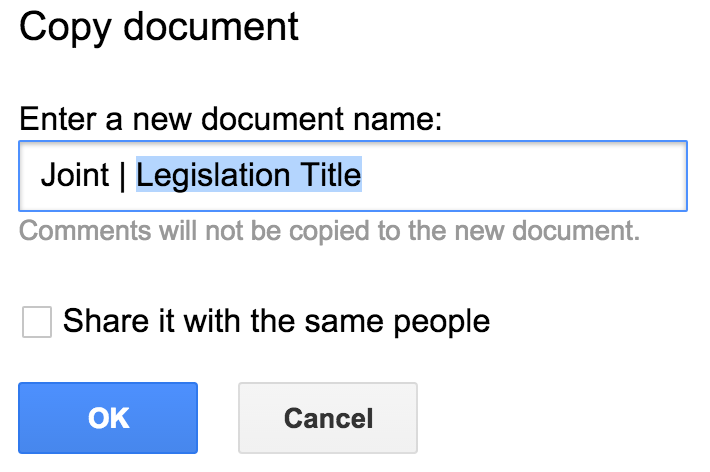 To make this process easier, you should sign in with your gmail account or create one so that you can save your changes to your drive.Make a Copy of this document Go to “File > Make a copy…”Update the “(Legislation Title)” in the header of the document.Change the filename to reflect the image to the right. Be sure to leave in “Joint | “.You “do not” need to share it with the same people (see image to the right).When you’re ready to submit your legislation, simply share the link with gl_director@nacurh.org.--------------------------Delete these lines and everything in between these lines before submitting legislation----------------------------